YI РЕГИОНАЛЬНЫЙ ЧЕМПИОНАТ «АБИЛИМПИКС» ПЕРМСКОГО КРАЯ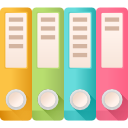 КОНКУРСНОЕ ЗАДАНИЕ по компетенции  Документационное обеспечение управления и архивоведение г. Пермь, 2021 г. Содержание Описание компетенции1.1. Актуальность компетенцииДокументационное обеспечение управления – это профессиональная деятельность, напрямую связанная с поиском, аккумулированием, хранением, представлением накопленной информации и документов. Данная специализация требует от специалиста усидчивости, ответственности, аккуратности, сочетания коммуникативных и аналитических качеств.  Компетенция «Документационное обеспечение управления и архивоведение» с XVIII столетия прописана в законодательстве России.  В наши дни специалист ДОУ – это первый помощник руководителя любого управленческого звена. В современном информационном обществе наблюдается качественное преобразование управленческой деятельности. Напрямую с этим связана значимость специалистов, которые обладают навыками в сфере документационного обеспечения управления и архивоведения. Требования к документам и процессам их создания, использования, хранения и уничтожения всегда являлись объектом государственного регулирования. Знание всей совокупности развивающихся нормативных актов, навыки по их применению требуют специального образования. Функция управления документными ресурсами называется «Документационное обеспечение управления и архивоведение», а лицо ею управляющее «Специалист по документационному обеспечению управления, архивист». Специалист по документационному обеспечению управления, архивист отвечает за организацию документационного обеспечения управления и функционирования организации, организацию архивной и справочно-информационной работы по документам организации.  Потенциальными работодателями по данной компетенции являются организации любой организационно-правовой формы, в которых ведется документооборот.  1.2. Образовательные и профессиональные стандарты, в рамках которых разработано конкурсное задание 1.3. Требования к квалификации2. Конкурсное задание 2.1. Краткое описание задания В ходе выполнения конкурсного задания: Студенты: составить и оформить справку, приказ, протокол экспертной комиссии; сформировать документы в дело и подготовить дело к передаче на архивное хранение. Конкурсное задание состоит из четырех модулей, которые выполняются последовательно. Результатом выполнения конкурсного задания является создание пакета документов в рамках каждого модуля. 2.2. Структура и подробное описание конкурсного задания 2.3. Конкурсные задания по модулямМодуль 1. Составить и оформить справкуПодготовить рабочее место. Ознакомиться с конкурсным заданием.Ознакомиться с данными для составления справки:По поручению директора ПАО «Крайтех» В.К.Румынова начальнику административно-хозяйственного отдела (АХО) Прянишниковой Е.Т. необходимо собрать информацию и подготовить справку о вакцинации сотрудников от коронавирусной инфекции (COVID-19). В рамках выполнения поручения, выяснилось, что на 15.05.2021 год вакцинировались: в администрации – 3 чел., в бухгалтерии – 4 человека, в отделе кадров – 2 человека, в экономическом отделе – 3 чел., в производственном отделе – 7 чел., в маркетинговом отделе – 4 чел. Всего прививку поставили 23 человека, что составляет 55% от численного состава сотрудников.Оформить документ на компьютере в текстовом редакторе WORD в соответствии с требованиями ГОСТ Р 7.0.97-2016 «Система стандартов по информации, библиотечному и издательскому делу. Организационно-распорядительная документация. Требования к оформлению документов».Сохранить документ на рабочем столе компьютера.  Распечатать документ на принтере.Проставить подписи на документе в необходимых  местах. Передать документ экспертам для оценивания.Убрать рабочее место.Модуль 2. Составить и оформить приказПодготовить рабочее место. Ознакомиться с конкурсным заданием.Ознакомиться с предлагаемой ситуацией для создания приказа:23 апреля 2021 года вышел Указ Президента РФ «Об установлении на территории Российской Федерации нерабочих дней в мае 2021 г.» N 242. Начальнику отдела кадров Д.Г. Воршковой необходимо подготовить приказ о нерабочих днях с 4 по 7 мая 2021 г., в котором отразить следующее: Считать 4, 5, 6, 7 мая 2021 г. нерабочими выходными днями; 2. Главному бухгалтеру В.П. Красновой при расчете заработной платы за май 2021 сохранить за работниками заработную плату за 4, 5, 6, 7 мая 2021 г.; 3. Руководителям структурных подразделений определить список работников (с их согласия), обеспечивающих функционирование организации в период с 1 по 10 мая 2021 г. включительно; 4. Назначить ответственным за порядок, безопасность и функционирование систем обеспечения деятельности в указанный период начальника административно-хозяйственного отдела Прянишникову Е.Т. Приказ подписан директором ПАО «Крайтех» В.К. Румыновым. При оформлении приказа учесть, что последним номером регистрации приказов по основной деятельности числится номер 67. Дата приказа – 23.04.2021.Оформить документ на компьютере в текстовом редакторе WORD в соответствии с требованиями ГОСТ Р 7.0.97-2016 «Система стандартов по информации, библиотечному и издательскому делу. Организационно-распорядительная документация. Требования к оформлению документов».Сохранить документ на рабочем столе компьютера. Распечатать документ на принтере.Проставить подписи на документе в необходимых местах. Передать документ экспертам для оценивания.Убрать рабочее место.Модуль 3. Составить и оформить протокол заседания экспертной комиссииПодготовить рабочее место. Ознакомиться с конкурсным заданием.Ознакомиться с данными для составления протокола:11.05.2021 г. состоялось второе заседание Экспертной комиссии ПАО «Крайтех» (г.Пермь, директор В.К. Румынов). В состав комиссии вошли: председатель Е.Т. Прянишникова, секретарь Д.Ф. Зотова, члены комиссии Д.Г. Воршкова, Л.Е. Смурнина. Заседание было посвящено рассмотрению проекта акта о выделении к уничтожению документов с истекшим сроком хранения.С докладом о составлении этого акта выступила Л.Е. Смурнина. Она разъяснила, что у дел, вошедших в акт, согласно номенклатуре дел, закончился срок хранения, полистный просмотр этих дел также подтвердил факт того, что они утратили практическое значение. На этом основании Л.Е. Смурнина предложила согласовать акт. Комиссией было решено согласовать акт о выделении документов к уничтожению. Также было решено поручить административно-хозяйственному отделу уничтожить документы, не подлежащие хранению, в срок до конца 2 квартал 2021 года. Протокол был утвержден нужным должностным лицом на следующий день.Оформить документ на компьютере в текстовом редакторе WORD.      Сохранить документ на Рабочем столе компьютера.Распечатать документ на принтере.Проставить подписи на документе в необходимых местах. Передать документ экспертам для оценивания.Убрать рабочее место.Модуль 4. Оформить делоПодготовить рабочее место. Ознакомиться с конкурсным заданием.Ознакомиться с предложенными документами и номенклатурой дел в распечатанном виде.На основании номенклатуры дела определить, что необходимо сделать с предложенными документами. Сформировать дело, оформить обложку дела к данным документам и подготовить необходимый документ.Сроки хранения в номенклатуре дел определены согласно «Перечню типовых управленческих архивных документов, образующихся в процессе деятельности государственных органов, органов местного самоуправления и организаций, с указанием сроков хранения» М., 2010 г.Оформить обложку дела необходимо с учетом «Правил организации хранения, комплектования учета и использования документов АФ РФ и других архивных документов в органах государственной власти органах местного самоуправления и организациях» М., 2015 или приложений к  Правилам…Передать дело и созданный документ экспертам для оценивания. Убрать рабочее место.Особые указания для всех модулей, выполняемых студентами:Участникам данной компетенции разрешается брать с собой на соревновательную площадку средства реабилитации по нозологиям, которые участник использует постоянно: спе- циальное кресло-коляску (для участников с проблемами ОДА), программу NVDA, клавиатуру с кодом Брайля для незрячих, слуховой аппарат для участников с проблемами слуха.Участникам данной компетенции категорически запрещается брать с собой на соревновательную площадку:мобильные устройства с доступом к сети интернет;нормативно-правовые, нормативно-методические документы и прочие записи;флэш-карты и выносные жесткие диски и пр. носители информации;канцелярские принадлежности;портфели и сумки.2.4. Критерии оценки выполнения заданияМодуль 1. Составить и оформить справкуМодуль 2. Составить и оформить приказМодуль 3. Составить и оформить протокол заседания экспертной комиссииМодуль 4. Оформить дело, составить документСОГЛАСОВАНОРуководитель центра развития движения «Абилимпикс» в Пермском крае_____________ Г.А. Клюева «___» _________ 2021 г.Школьники Студенты Специалисты ФГОС по профессии среднего профессионального образования  46.01.01Секретарь (утв. Приказом Министерства образования и науки Российской Федерации от 02.08 2013 г. № 657 (в редакции Приказа Министерства образования и науки Российской Федерации от 17 марта 2015 № 247), зарегистрирован в Министерстве юстиции Российской Федерации 20.08.2013 г. Регистрационный № 29483) ФГОС по специальности среднего профессионального образования 46.02.01 Документационное обеспечение управления и архивоведение (базовая подготовка) (утв. приказом Министерства образования и науки РФ от 11.08.2014 г. № 975 зарегистрированного в Министерстве юстиции РФ 20.08.2014 г. Регистрационный № 33682)  ФГОС по специальности среднего профессионального образования 46.02.01 Документационное обеспечение управления и архивоведение (базовая подготовка) (утв. приказом Министерства образования и науки РФ от 11.08.2014 г. № 975 зарегистрированного в Министерстве юстиции РФ 20.08.2014 г. Регистрационный № 33682) Профессиональный стандарт «Специалист по организационному и документационному обеспечению управления организацией» (утв. приказом Министерства труда и социальной защиты РФ от 6 мая 2015 г. № 276н, зарегистрированный в Министерстве юстиции РФ 2 июня 2015 г., регистрационный №37509) Профессиональный стандарт «Специалист по организационному и документационному обеспечению управления организацией» (утв. приказом Министерства труда и социальной защиты РФ от 6 мая 2015 г. № 276н, зарегистрированный в Министерстве юстиции РФ 2 июня 2015 г., регистрационный №37509) Студенты и специалистыПК 1.2. Осуществлять работу по подготовке и проведению совещаний, деловых встреч, приемов и презентаций. ПК 1.4. Организовывать рабочее место секретаря и руководителя. ПК 1.5. Оформлять и регистрировать организационно-распорядительные документы, контролировать сроки их исполнения. ПК 1.6. Обрабатывать входящие и исходящие документы, систематизировать их, составлять номенклатуру дел и формировать документы в дела. ПК 1.7. Самостоятельно работать с документами, содержащими конфиденциальную информацию, в том числе с документами по личному составу. ПК 1.9. Осуществлять подготовку дел к передаче на архивное хранение. ПК 1.10. Составлять описи дел, осуществлять подготовку дел к передаче в архив организации, государственные и муниципальные архивы. Трудовые умения: применять в соответствии с назначением средства организационной техники, канцелярские принадлежности;документировать разные этапы процедуры подготовки и проведения конферентного мероприятия; пользоваться унифицированными формами документов; печатать служебные документы; пользоваться периферийными устройствами и оргтехникой; работать с компьютером, сканером; пользоваться офисным пакетом (текстовый редактор, таблицы); разрабатывать номенклатуру дел организации с учетом действующих нормативно-методических документов; формировать и оформлять дела в соответствии с утвержденной номенклатурой дел организации; производить подготовку дел для передачи в архив.Наименование категорииНаименование	и описание модуляДеньВремяРезультатСтудентМодуль 1. Составить и оформить справку.Первый день45 минутПравильно	составлен- ный текст документа;Правильно	оформлен- ный документ.СтудентМодуль 2. Составить,  оформить приказ и зарегистрировать его.Первый день45 минутПравильно составлен- ный текст документа;Правильно выбранный и оформленный бланк для документа;Правильно оформлен- ный документ.СтудентМодуль 3. Составить и оформить протокол заседания экспертной комиссииПервый день45 минутПравильно	составлен- ный текст документа;Правильно	оформлен- ный документ.СтудентМодуль 4. Оформить дело, составить документПервый день45 минутПравильно сформиро-ванное и оформленное дело;Правильно выбранный и оформленный документ.Общее время выполнения конкурсного задания: 3 часаОбщее время выполнения конкурсного задания: 3 часаОбщее время выполнения конкурсного задания: 3 часаОбщее время выполнения конкурсного задания: 3 часаОбщее время выполнения конкурсного задания: 3 часаНаименование модуляЗаданиеМаксималь- ный баллКонкурсные задания для студентовКонкурсные задания для студентовКонкурсные задания для студентов1. Составить и оформить справку.Составить справку по предложенной ситуации и оформить ее.252. Составить и оформить приказ.Составить приказ по предложенной ситуации и оформить его.253. Составить и оформить протокол заседания экспертной комиссииСоставить текст протокола и оформить его.254. Оформить дело, составить документСформировать и оформить дело, составить и оформить документ по предложенной ситуации25ИТОГО:ИТОГО:100Задание№Наименование  критерияМаксималь- ные баллыОбъектив- ная оценка (баллы)Субъективная оценка (баллы)*Составить справку по предложенной ситуации и оформить ее1.Соблюдение пра вил конкурса33Составить справку по предложенной ситуации и оформить ее2.Правильно сформулирован текст  справки55Составить справку по предложенной ситуации и оформить ее3.Правильно выбраны реквизиты справки44Составить справку по предложенной ситуации и оформить ее4.Правильно оформлены реквизиты справки66Составить справку по предложенной ситуации и оформить ее5.Правильно оформлен текст справки44Составить справку по предложенной ситуации и оформить ее6.Качественное использование компьютерных программ и принтера33ИТОГО:	25ИТОГО:	25ИТОГО:	25ИТОГО:	25ИТОГО:	25ИТОГО:	25Задание№Наименование критерияМаксималь- ные баллыОбъектив- ная оценка (баллы)Субъектив- ная	оценка (баллы)*Составить приказ по предложенной ситуации и оформить его1.Соблюдение правил конкурса33Составить приказ по предложенной ситуации и оформить его2.Правильно сконструирован бланк  приказа55Составить приказ по предложенной ситуации и оформить его3.Правильно оформлены реквизитыприказа88Составить приказ по предложенной ситуации и оформить его4.Правильно сформулирован и оформленТекст приказа66Составить приказ по предложенной ситуации и оформить его5.Качественное использование компьютерных программ  и принтера33ИТОГО:	25ИТОГО:	25ИТОГО:	25ИТОГО:	25ИТОГО:	25ИТОГО:	25Задание№Наименование критерияМаксималь- ные баллыОбъектив- ная оценка(баллы)Субъектив- ная	оценка(баллы)*Составить текст протокола и оформить его1.Соблюдение правил конкурса33Составить текст протокола и оформить его2.Правильно сконструирован бланк  протокола55Составить текст протокола и оформить его3.Правильно оформлены реквизиты протокола88Составить текст протокола и оформить его4.Правильно сформулирован и   оформлен текст протокола66Составить текст протокола и оформить его5.Качественное использование компьютерных программ и принтера33ИТОГО:	25ИТОГО:	25ИТОГО:	25ИТОГО:	25ИТОГО:	25ИТОГО:	25Задание№Наименование критерияМаксималь- ные баллыОбъектив- ная оценка (баллы)Субъектив- ная	оценка (баллы)*Сформировать и оформить дело, составить и оформить документ по предложенной ситуацииСоблюдение правил конкурса22Сформировать и оформить дело, составить и оформить документ по предложенной ситуацииПравильно сформировано дело (отобраны необходимые документы)22Сформировать и оформить дело, составить и оформить документ по предложенной ситуацииПравильнооформлена обложка дела55Сформировать и оформить дело, составить и оформить документ по предложенной ситуацииПравильно выбран необходимый документ по предложенной ситуации55Сформировать и оформить дело, составить и оформить документ по предложенной ситуацииИспользована унифицированная форма для создания данного документа11Сформировать и оформить дело, составить и оформить документ по предложенной ситуацииПравильно оформлены реквизиты данного документа44Сформировать и оформить дело, составить и оформить документ по предложенной ситуацииПравильно оформлен текст данного документа44Сформировать и оформить дело, составить и оформить документ по предложенной ситуацииКачественное владение оргтехникой (дыроколом) и папками для формирования дела, правильное выбор форм документов в справочных системах22ИТОГО:	25ИТОГО:	25ИТОГО:	25ИТОГО:	25ИТОГО:	25ИТОГО:	25